Flokk- og Bevertur!Veslesjøen, lørdag 22. novemberOppmøte kl. 10:00, vi er tilbake på Veslesjøen kl 15:00Høsten har kommet i skogen for alvor, vi drar til skogs for å oppleve stemningen, leke og lage litt bålmat. Vi skal ikke gå langt, men leke og hygge oss.Foreldre og søsken er velkomne til å være med (husk å skrive antall nedenfor så vi tar med nok lunch til alle)I sekken:Mat Lunchen står vi for – litt væravhengig (blir ”noe på bål”). 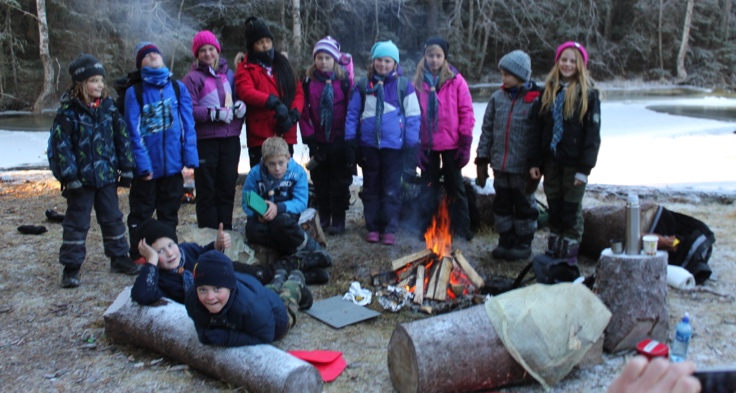 Ta med en matpakke/frukt hvis bålmaten drøyer.PåmeldingJeg må ha påmelding pr mail, SMS eller papirlapp til onsdag 19. november på grunn av innkjøp til middag og annet.Speiderhilsen, Lederne i Flokken og KollonienFredrik / Akela: 	402 13 680  fredrik.rossow@gmail.comEivind / Bagheraa:	470 47 558Rebekka / Raksha:	415 86 826Linda:			980 98 520Lis:			950 23 627Heidi:			904 00 558---------------------------------------------------------------------------------------------------------Hurra, jag skal på tur!! Navn:	___________________________Jeg tar med _____ foreldre/søsken også!Tørste-drikke (vann er bra saker)Litt (!) ekstra tøy og en ekstra genserKakao/tilsvarende, og rett i koppenSitteunderlag/sitteplateTørre ullsokkerSpise- og drikkesakerRegntøy, hvis behovMatpakke/frukt (”nødmat”)Speiderkniv (spikke og lage mat)